A.S. 2012/2013							                                  CL. 2a ASUCompiti di latino per le vacanze estive Per la classeSvolgi le seguenti versioni, tratte dal libro di testo: Gradus facere, vol. 1P. 283 es. n° 1P. 291/292 es. n° 2P. 344 es. n° 3Gradus facere, vol. 2P. 13 es. n° 4P. 66 es. n° 5P. 95 es. n° 1Per ogni brano, effettua l’analisi cromatica; ti consiglio comunque di indicare sopra il testo anche i diversi complementi, secondo il metodo già adottato durante l’anno scolastico. [Qui di seguito le indicazioni per l’analisi cromatica: predicati verbali e nominali = ROSSO; caso nominativo = VERDE; caso genitivo = GIALLO; caso dativo = ROSA; caso accusativo = ARANCIONE; caso vocativo = MATITA; caso ablativo: blu].LABORATORIO CON AUTORI (esercizi solo CONSIGLIATI)Gradus facere, vol. 1P. 285P. 308 (domande n° 1 e 2)P. 321-322 (domande n° 1 e 2)Per gli alunni con debito formativo o con assegnazione di lavoro estivo di consolidamento. Svolgi tutte le versioni assegnate all’intera classe (punto 1), procedendo con l’analisi secondo il metodo già suggerito.Svolgi le seguenti versioni:Gradus facere, vol. 1P. 255 es. n° 3P. 283 es. n° 2P. 306 es. n° 1 P. 344 es. n° 2 (non tradurre le ultime 3 righe)P. 352 es. n° 5Gradus facere, vol. 2P. 12 es. n° 1 (con esercizi sul testo)P. 64 es. n° 1 (con esercizi sul testo)P. 107 es. n° 3P. 126 es. n° 3Ricordati sempre di ripassare l’argomento prima di svolgere per iscritto gli esercizi! Per quanto riguarda le proposizioni subordinate, ti consiglio di ripassare dapprima le caratteristiche delle medesime proposizioni nella grammatica italiana e poi di affrontare le traduzioni.Ti raccomando inoltre di scrivere, alla fine di ogni esercizio, i paradigmi dei verbi meno noti incontrati nel brano appena tradotto, al fine di ottenerne una migliore memorizzazione.Ti consiglio anche di compilare delle tabelle di verbi (uno per coniugazione a tua scelta), nelle quali inserire tutti modi e i tempi studiati:     Ti propongo un esempio di avvio di lavoro:Busto Arsizio, 5/6/2013                                                                         	L’insegnante                                                                                                                                 Anna Elena Barbatti	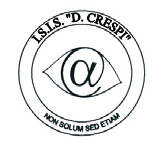 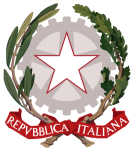 ISTITUTO DI ISTRUZIONE SECONDARIA  “DANIELE CRESPI” Liceo Internazionale Classico e  Linguistico VAPC02701R Liceo delle Scienze Umane VAPM027011Via G. Carducci 4 – 21052 BUSTO ARSIZIO (VA) www.liceocrespi.it-Tel. 0331 633256 - Fax 0331 674770 - E-mail: lccrespi@tin.itC.F. 81009350125 – Cod.Min. VAIS02700D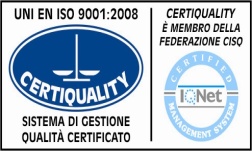 CertINT® 2012LAUDOInd. pres. attivoInd. imperf. attivoInd. fut. sempl. attivoInd. perf. attivoInd. piuccheperf. attivoInd. fut. ant. attivoLAUDOInd. pres. passivoInd. imperf. passivoInd. fut. sempl. passivoInd. perf. passivoInd. piuccheperf. passivoInd. fut. ant. passivoLAUDOImperativo pres. attivoInfinito pres. attivoInfinito pres. passivo